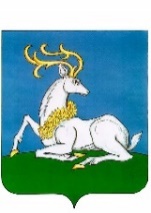 ГЛАВАОДИНЦОВСКОГОГОРОДСКОГО ОКРУГАМОСКОВСКОЙ ОБЛАСТИПОСТАНОВЛЕНИЕ11.03.2024 № 24-ПГлг. ОдинцовоО назначении и проведении публичных слушанийпо отчету об исполнении бюджета Одинцовского городского округа Московской области за 2023 год	В целях обеспечения реализации прав граждан Одинцовского городского округа Московской области на непосредственное участие в осуществлении местного самоуправления, в соответствии с Бюджетным кодексом Российской Федерации, Федеральным законом от 06.10.2003          №131-ФЗ «Об общих принципах организации местного самоуправления в Российской Федерации», Уставом Одинцовского городского округа Московской области, Положением о бюджетном процессе в Одинцовском городском округе Московской области, утвержденным решением Совета депутатов Одинцовского городского округа Московской области от 28.08.2019 №8/8 с изменениями от 23.11.2023 №2/51, Положением о порядке организации и проведения публичных слушаний в Одинцовском городском округе Московской области, утвержденным решением Совета депутатов   Одинцовского городского округа от 30.04.2019 №7/1 с изменениями от 02.03.2022 №11/33 (далее – Положение),ПОСТАНОВЛЯЮ:	1.	Назначить и провести на территории Одинцовского городского округа Московской области публичные слушания по вопросу «Отчет об исполнении бюджета Одинцовского городского округа Московской области за 2023 год» 27 марта 2024 года в 16.00.	Место проведения: Московская область, город Одинцово, улица Маршала Жукова, дом 28, здание Администрации Одинцовского городского округа, актовый зал.	Формат проведения – очный.	2.	Сформировать Комиссию по подготовке и проведению публичных слушаний в следующем составе:1)	Бажанова Мария Александровна - заместитель Главы Одинцовского городского округа (председатель Комиссии);2)	Тарасова Людмила Владимировна - заместитель Главы Одинцовского городского округа - начальник Финансово-казначейского управления Администрации Одинцовского городского округа (заместитель председателя Комиссии);3)	Неретин Роман Викторович - заместитель Главы Одинцовского городского округа (заместитель председателя Комиссии);4)	Андреева Елена Алексеевна – начальник организационного отдела Управления документооборота и организационного обеспечения Администрации Одинцовского городского округа (член Комиссии);5)	Горбачёва Ирина Алексеевна – начальник отдела финансового контроля Финансово-казначейского управления Администрации Одинцовского городского округа (секретарь Комиссии).	3. Предложения заинтересованных лиц по вопросу, указанному в пункте 1 настоящего постановления, направлять в адрес Главы Одинцовского городского округа Московской области на адрес электронной почты adm@odin.ru до 20 марта 2024 года.	4. Предварительная регистрация граждан, желающих выступить на публичных слушаниях, начинается 22 марта 2024 года с помощью устного обращения, письменного обращения или обращения на адрес электронной почты adm@odin.ru, либо по телефону 8 (495) 593-15-37, в рабочие дни с 9:00 до 18:00, в пятницу с 9:00 до 16:45.	Регистрация желающих выступить граждан в день проведения публичных слушаний начинается за один час до их начала.	5. Предложения, а также заявления на выступление предоставляются гражданами Российской Федерации, проживающими на территории Одинцовского городского округа и обладающими активным избирательным правом, в соответствии с Положением.	6.	Опубликовать в официальных средствах массовой информации Одинцовского городского округа и разместить на официальном сайте Одинцовского городского округа в информационно-телекоммуникационной сети Интернет не позднее 15 марта 2024 года проект решения Совета депутатов Одинцовского городского округа Московской области «Об исполнении бюджета Одинцовского городского округа Московской области за 2023 год».	7.	Опубликовать настоящее постановление в официальных средствах массовой информации Одинцовского городского округа и разместить на официальном сайте Одинцовского городского округа в информационно-телекоммуникационной сети Интернет.	8.	Настоящее постановление вступает в силу со дня официального опубликования.Глава Одинцовского городского округа                                            А.Р. Иванов